Город Новосибирск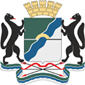 Официальный сайт города Новосибирска: https://novo-sibirsk.ru/.Новосибирск образован в 1893 году – как поселок строителей железнодорожного моста через Обь Транссибирской магистрали.Автором моста являлся профессор Н.А. Белелюбский, его соавтором – инженер Н.Б. Богуславский. Для моста были изготовлены пролетные строения консольно-балочной системы из сварочного железа. Подготовительные работы были начаты в мае 1893 года, когда на место будущего города прибыла группа мостостроителей, возглавляемая Г.М. Будаговым (в дальнейшем, в связи с его назначением помощником начальника строительства Среднесибирской железной дороги заканчивал монтаж пролетных строений инженер Н.М. Тихомиров).24 июля 1894 года состоялась торжественная закладка первой опоры моста. К 28 марта 1897 года все строительные работы были выполнены, комиссией под председательством Н.П. Белелюбского мост был испытан. Движение по нему началось 31 марта 1897 года. Несмотря на то, что мост был спроектирован по нормам конца 19-го столетия (сравнительно невеликие нагрузки), он прослужил почти сто лет.В 1990 году была произведена реконструкция моста: на ранее существовавших ледорезах была сделана надстройка для расширения опор, на которых были смонтированы новые стальные пролетные строения, рассчитанные на высокие нагрузки. Для сохранения памяти о первостроителях одно из пролетных строений моста сейчас установлено на набережной Оби в парке «Городское начало».Уже в первый год существования поселка в российской печати появилось сообщение о том, что в районе строительства железнодорожного моста через р. Обь вырос с невероятной быстротой населенный пункт, который, по-видимому, должен иметь солидное будущее как крупный торговый центр («Записки Западно-Сибирского отдела императорского географического общества». Омск 1894 г.т. XXXV стр. 18). Поселок получил имя императора Александра III (Александровский), а в 1895 году поселок переименовали в честь нового царя в Новониколаевский.В 1902 г. появились первые открытки с видами поселка на русском и французском языках, выпущенные московской фонотипией Шерера и Набгольца, а в 1904 г. подготовлен первый альбом видов города.В этот период поселок претендует на выделение в самостоятельную административную единицу, на ранг посада или города. К 1903 году ему удается получить права безуездного города в упрощенном виде, затем, через пять лет, добиться полного городового положения. В эти годы в городе появляются отделения крупнейших российских банков – государственного, русско-азиатского, имевшего отделения не только в России, но и в Париже, Пекине, Тянь-Цзине, Иокогаме и Нагасаки, русского для внешней торговли банка, сибирского и др. Открывается главная сибирская контора «Международной компании жатвенных машин», созданной Морганом (США).В 1905 году Новониколаевск являлся безуездным городом Томской губернии. Численность его населения, согласно данным первой однодневной переписи, проведенной 23.10.1905 года, составляла 26 028 человек, из которых 10 769 являлись домохозяевами и членами их семей и 11 949 человек – квартиросъемщиками. К производственным зданиям города относились 4 паровых и 11 водяных мельниц, лесопильный, пивоваренный, кожевенный и 10 маслобойных заводов, 12 прядильных и 2 шубные мастерские, 35 кирпичных сараев, 22 прачечные. Кроме того, действовало около 200 столярных, слесарных, кузнечных, сапожных, пошивочных, хлебопекарных мастерских, 212 торговых заведений, 5 трактиров и 11 постоялых дворов, до десятка винных и пивных складов. Внутригородские перевозки осуществляли 250 легковых и 400 ломовых извозчика. Обыватели имели свыше 4 тысяч голов скота, в основном лошадей. На ситуацию в городе повлияла начавшаяся в 1904 году русско-японская война, следствием которой стали массовый призыв в армию части горожан и появление в городе гарнизона численностью в 1182 человека.На всех этапах своего развития Новониколаевск-Новосибирск проявлял заботу о духовном начале, создавал объекты, формирующие его духовное лицо.В первый же год своего существования, по инициативе инженера-строителя железнодорожного моста Г.М. Будагова, в городе открываются школа и народный театр (первыми учителями школы были А.Е. Трубин и 
А.И. Посольская), а 22 мая 1897 года закладывается добротный каменный собор Александра Невского. В 1898 году по инициативе Р.Л. Янкелевич-Чариной создается музыкально-драматический кружок, через два года предпринимателем Н.П. Литвиновым открывается типография.В 1902 года заботами и усердием П.А. Смирновой было открыто детское учреждение для подготовки девочек и мальчиков (начиная с семилетнего возраста), к поступлению в иногородние гимназии. В 1905 году оно преобразовано в женскую прогимназию с четырехлетним сроком обучения (в 1916 году преобразуется в первую Новониколаевскую женскую гимназию).В 1906 году начинает работать библиотека, основу которой составили 700 книг классиков художественной литературы, подаренных купцом Руниным. Редактор М.Ф. Курский и издатель Н.П. Литвинов начинают издавать городскую газету «Народная летопись». В этом же году Г.А. Бутович открывает частное мужское училище, готовящее юношей для поступления в технические вузы, а его жена 3.И. Бутович открывает частный детский сад.В 1912 году Новониколаевск становится первым городом России, в котором вводится всеобщее начальное образование. В следующем году по инициативе Г.Е. Авксентьева создается оркестр в составе 25 балалаечников, скрипачей, свирельщиков и других музыкантов. В 1916 году открывается первая музыкальная школа С.Н. Заводовского по обучению игры на фортепиано, скрипке, виолончели и других оркестровых инструментах.До 1917 года Новониколаевск оставался исключительно торгово-промышленным пунктом. В нем развивалась в основном обрабатывающая промышленность, ведущей отраслью которой была мукомольная.В 1910 году здесь насчитывалось десять мельниц с общей производительностью в 12 млн пудов в год. Самым крупным промышленным предприятием был завод «Труд» (600 кв.м), основанный в 1904 году. Здесь выпускались запасные части к механизмам мельниц, маслозаводов и несложных сельскохозяйственных машин.К началу Первой мировой войны Новониколаевск, население которого составляло около 60 тысяч человек, являлся центром магистральных путей сообщения, в котором судоходная Обь пересекалась с Великим Сибирским путем и Алтайской железной дорогой. Строилась железная дорога, которая должна была соединить город с Кузнецким каменноугольным округом (Кольчугинские копи), предстояло строительство железной дороги до городов.По железной дороге со станции Новониколаевск и двух пригородных станций Кривощеково и Чик отправлялось мяса скотского до 400 тысяч пудов, свинины – до 250 тысяч пудов, дичи – свыше 25 тысяч пудов. В 1913 году грузооборот станции Новониколаевск составил 567,4 тысяч тонн, а общий грузооборот новониколаевской пристани составил 339 тысяч тонн.Уже в августе 1914 года из Омского военного округа на фронт отправилось управление 11-й Сибирской стрелковой дивизии, в состав которой входил и 41-й Сибирский стрелковый полк, дислоцировавшийся в военном городке Новониколаевска. Война превратила город в крупнейший за Уралом центр подготовки войск для фронта.На городские власти легла огромная по своим масштабам работа по формированию и размещению воинских частей, приему эвакуированных предприятий, госпиталей, тысяч раненых и больных воинов, беженцев, призрению семей ушедших на войну и так далее.Для вновь формируемых воинских частей уже 1 августа 1914 года в Новониколаевске на основании постановления Гордумы оборудован питательный пункт на 14 тысяч человек, построена пекарня с выпечкой до 500 пудов хлеба в сутки, полностью обеспечиваются инвентарем две кухни с 20 котлами каждая.Город изыскал помещения для размещения 15 690 мобилизированных воинских чинов, 8800 военнопленных, для 3-х амбулаторий. Город принял и разместил сотни семей беженцев (к февралю 1916 года – около 2 тысяч человек), выделяя на каждого человека 6 рублей в месяц; осуществлял работу по призрению семей воинов, призванных в действующую армию, - 3 тысячи 367 семейств.В годы войны в городе построены мыловаренный завод, скотобойня с холодильником для хранения мороженного мяса. Строились завод по производству мясных консервов до 15 миллионов коробок в год, кожевенный завод до 50 тысяч выделанных кож в год.Городская дума в 1914 – 1917 годах проявляет внимание и заботу о детях погибших и потерявших трудоспособность на войне, определяя им пособия, она предоставила значительные льготы детям Георгиевских кавалеров в получении образования в различного рода учебных заведениях (стипендии).Февральская революция изменила ход событий. Известие о свершении революции пришло в Новониколаевск 2 марта 1917 года, и в городе установилось двоевластие.Двоевластие установилось в лице Комитета общественной безопасности Новониколаевска (как органа Временного правительства) и Совета рабочих и крестьянских депутатов. В соответствии с позицией Совета, в котором большинство мест получили эсеры, власть фактически находилась в руках комитета под председательством эсера Н.Е. Жернакова. Чтобы «не вызвать в массах неудовольствие и считаться с настроением народа», городской голова А.Г. Беседин 6 марта 1917 года подал в Гордуму прошение о сложении с себя обязанностей городского головы. 6 апреля 1917 года Комитет общественной безопасности утвердил положение о выборах в Новониколаевское городское народное собрание. На выборах, состоявшихся 16 апреля 1917 года, председателем Новониколаевского городского народного собрания избран Н.Е. Жернаков.В марте 1917 года на Продовольственном съезде в Томске Новониколаевск получил права уездного города. В это время в нем насчитывалось 107 129 жителей (58 987 женщин и 48 142 мужчины), из них потомственных дворян – 152, лиц духовного звания – 141.В 1917 году ряд сибирских кооперативных организаций (Закупсбыт, Сибкредсоюз и др.) избирают Новониколаевск резиденцией для своих краевых центров, таким образом молодой город становится «кооперативной столицей» обширной территории.25 октября (7 ноября) 1917 года произошла Октябрьская революция. Советская власть в Новониколаевске была установлена в ночь с 13 на 14 декабря 1917 года.Выполняя решения III Западносибирского и III Новониколаевского уездного съездов Советов, исполком Новониколаевского совета рабочих, солдатских и крестьянских депутатов 29 января 1918 года упразднил Городскую думу и управу, а их функции передал Совету городского хозяйства под председательством А.А. Черепанова.В ночь с 25 на 26 мая 1918 года произошел белочешский мятеж, который поддержали местные белогвардейцы. Управление городом перешло к восстановленной Городской думе во главе с В.П. Ляпуновым и к городскому голове А.К. Скворцову. Одним из первых их распоряжений стала отмена твердых цен на рынке и объявление свободного, гарантированного от реквизиций ввоза всех продуктов. Возобновление рыночных отношений привело к росту цен. К концу 1918 года самоуправление оказалось в состоянии финансового кризиса. Для пополнения городского бюджета вводится самостоятельный подоходный налог. Несмотря на принятые меры, кризис городского хозяйства продолжался. Кроме того, в 1918 году Новониколаевске боролся с эпидемией сыпного тифа.В феврале 1919 года колчаковский Совет Министров разрешил провести выборы в городское самоуправление. 3 декабря 1919 года 55 гласных новой Думы избрали последним городским головой Р.С. Шааля.Свержение советской власти обусловило формирование антибелогвардейского подполья, в котором преобладали большевики, взявшие курс на осуществление вооруженного восстания. Совместное вооруженное выступление меньшевиков, эсеров и большевиков произошло 7 декабря, участие в нем принимали также военнослужащие 2-го Барабинского стрелкового полка и ряда других частей гарнизона под руководством полковника А.В. Ивакина. По приказу находившегося в городе командующего 2-й колчаковской армии генерал-лейтенанта С.Н. Войцеховского частями 
5-й Сибирской дивизии польских стрелков выступление было подавлено.14 декабря 1919 в город в ходе Новониколаевской наступательной операции вступили части 27-й стрелковой дивизии 5-й Красной армии. Власть переходит к чрезвычайному органу – Новониколаевскому революционному комитету (Ревкому).23 декабря 1919 г. Новониколаевск получает статус центра Томской губернии, подчинив себе город Томск. Но пребывает в этом качестве всего около трех месяцев. 17 марта 1920 г. губернским центром вновь становится Томск.В апреле 1920 года в Новониколаевске проводятся выборы городского Совета рабочих и крестьянских депутатов, утверждается власть Советов.С 13 июня 1921 года Новониколаевск не только центр Новониколаевской губернии. Сюда 23 июня из Омска переводятся Сиббюро ЦК РКП(б), Сибревком, Сиббюро ЦК РКСМ, редакция газеты «Советская Сибирь». К двадцатым годам город шагнул из архаического периода, когда его считали пунктом перевалки грузов с воды на рельсы и обратно, и приобрел значение фабрично-промышленного центра с крупным потреблением сырья. В эти годы в городе появляются консульства Германии, Японии и Китая.С образованием 25 мая 1925 года Сибирского края Новониколаевск становится административным центром всей Сибири. 12 февраля 1926 года Постановлением ЦИК СССР утверждается решение Краевого съезда Советов о переименовании города Новониколаевска в город Новосибирск. Город вновь начинает быстро расти. В 1926 году в городе проживало уже 120 128 человек. Началось строительство необходимых государственных зданий, несмотря на первоначальный недостаток средств: Сибдальгосторга (1923-1925), Текстильсиндиката (1925), Госучреждений (1923-1926, архитектор 
А.Д. Крячков). Строились здания «Совкино» (1924), Сибревкома (Крайисполкома, 1925, архитектор А.Д. Крячков), Дом Ленина (Дом Советов, 1925), клуб Совторгслужащих (1926, инженер И.А. Бурлаков), Дворец Труда (1927, инженеры С.А. Шестов, И.И. Загривко).Строится швейная фабрика «Автомат», завод по переработке растительного масла, шорная фабрика, хлебокомбинат, продолжает работать завод «Труд» в составе литейного, механического, меднокотельного и модельного цехов. Хлебокомбинат ЦРК на ул. Фабричной объединяет хлебозавод, хлебопекарню, макаронную фабрику, мельницы ЦРК, крупорушку и зерносушилку. В 1928 году строится трикотажная фабрика «Динамо». Оживляется жилищное строительство (из дерева), строятся двухэтажные 6-квартирные дома с общей кухней, с теплым санузлом, печным отоплением.В 1921 году начали активно действовать профессиональный союз работников искусств и первая артель поэтов и писателей. 22 марта 1922 года выходит первый номер литературно-художественного и общественно-политического журнала «Сибирские огни», 15 ноября 1922 года оперой 
А.С. Даргомыжского «Русалка» в городе открылся Сибирский государственный театр музыкальной драмы. Новониколаевск явил редкий пример: здесь первым появился профессиональный театр самого сложного жанра. Город становится музыкальной и театральной столицей огромного края.В течение десяти лет, являясь центром сибирского края, город концентрировал в себе все финансовые и экономические ресурсы. Столичное положение вывело Новосибирск на широкую дорогу промышленного и социально-культурного развития.Уже в 1925 года здесь было положено начало развитию научного потенциала. Создано общество изучения Сибири и ее производительных сил (ОИС), а в 1928 году организовано Сибирское краевое отделение Всесоюзной ассоциации работников науки и техники для содействия социалистическому строительству (ВАРНИТСО). В декабре 1926 года состоялся первый сибирский краевой научно-исследовательский съезд. На нем присутствовало 326 делегатов, выступило около 100 человек. В тридцатые годы в городе были созданы десятки научных лабораторий, ряд научно-исследовательских и проектных институтов. 24 января 1930 года прошел первый съезд научных работников Западной Сибири.С 30 июля 1930 года, в связи с разделением Сибирского края, Новосибирск становится центром Западно-Сибирского края. В 1930 году в левобережной части Новосибирска началось строительство крупного завода «Сибкомбайн» (ОАО Сибсельмаш). В правобережной – в 1931 году закладывается другой крупный машиностроительный комплекс – завод горного оборудования (впоследствии – Новосибирское авиационное производственное объединение им. В.П. Чкалова), строится станкостроительный завод им. XVI партсъезда (ОАО Станкосиб), паровозоремонтный завод, предприятия легкой и пищевой промышленности. В 1934 году сооружен новый двухпутный железнодорожный мост через реку Обь, Инская сортировочная станция, при которой формируется новый, быстрорастущий жилой микрорайон. Численность городского населения к 1934 году выросла до 294 тысяч человек, в 1939-му – до 406 тысяч человек.Большой толчок экономическому росту города дало строительство Туркестано-Сибирской железной дороги, начатое в 1927 году и законченное в январе 1931 года. С постройкой железнодорожной линии Новосибирск – Ленинск-Кузнецкий в 1934 году и паровозоремонтного завода город превратился в крупнейший транспортный узел азиатской России.28 сентября 1937 года Постановлением ВЦИК Западно-Сибирский край разделен на Новосибирскую область и Алтайский край. Новосибирск стал областным центром.В период Великой Отечественной войны 1941 - 1945 годов военкоматы Новосибирской области призвали и отправили на фронт сотни тысяч солдат.На фронт были отправлены 17 860 офицеров запаса, 617 066 сержантов и рядовых запаса, 158 477 призывников. На территории области сформировано 14 соединений (дивизий и бригад), 22 отдельные части и 70 различных подразделений.На фронт также было отправлено 8 148 единиц автотракторной техники и 66 807 лошадей. Для работы в оборонной промышленности мобилизовано 126 711человек. В Новосибирской области было сформировано 115 эвакогоспиталей на 63 550 коек.Многие предприятия Новосибирска начинали свою трудовую биографию в годы войны: Оловозавод, заводы «Тяжстанкогидропресс», металлургический, электровакуумный, строительных машин, химический, химико-фармацевтический, а также мелькомбинат № 5, ТЭЦ № 3 и 4, шоколадная фабрика. Были задействованы 50 предприятий, эвакуированных из европейской части страны.В первые военные месяцы в Новосибирскую область перебросили оборудование и кадры 34 оборонных заводов, четырех НИИ, восьми строительных и монтажных трестов, проектных организаций. Население города, составлявшее перед войной около 400 тысяч человек, с января 1941 по август 1942 увеличилось до 578 тысяч. Новосибирск предоставил эвакуированным заводам производственные площади, обеспечил приезжих жильем, питанием, одеждой. Уже в конце 1941 года многие предприятия, что называется «с колес» отгрузили фронту первую продукцию.Крупнейшей отраслью в годы войны в Новосибирске стала промышленность Наркомата боеприпасов. Только снарядное производство выпустило и отправило на фронт, включая авиавыстрел, реактивные авиационные снаряды и снаряды для «катюш», более 125 млн штук (почти 
27 % всех снарядов, израсходованных действующей армией), превысив в два раза выпуск боеприпасов всей промышленности России за годы первой мировой войны.Авиационный завод им. В.П. Чкалова уже до войны стал серийным самолетостроительным предприятием, выпустил около 900 самолетов.За годы войны чкаловский завод вырос в крупнейшее предприятие Наркомата авиапромышленности, он был одним из четырех заводов страны, позволяющих фронту авиационную технику – специализируясь на самолетах-истребителях. За годы войны завод выпустил 15797 самолетов.Новосибирские предприятия выпустили в годы войны более 168 тысяч авиационных, танковых, общевойсковых и морских радиостанций, 182 тысячи оптических прицелов и много другой военной техники, 6 бронепоездов, около 4 млн комплектов летнего и зимнего обмундирования.В 1941 году в Новосибирск были эвакуированы коллективы Центрального детского театра, Московского театра оперетты, Московского театра кукол под руководством С.В. Образцова, Ленинградского академического театра драмы им. А.С. Пушкина, Ленинградского ТЮЗа, Белорусского драматического театра им. А.В. Луначарского, Еврейского театра БССР, Украинского театра оперы и балета им. Т.Г. Шевченко. Артисты Ленинградского академического театра им. А.С. Пушкина работали на сцене областного драматического театра «Красный факел». Режиссер театра 
В. Гайдаров и актриса О. Гзовская возглавили в Новосибирске молодежную театральную студию, преобразованную в 1944 году в городской молодежный драматический театр.Значительным событием для Новосибирска стало прибытие в 1941 году уникальных музейных коллекций.Из Москвы были вывезены основные фонды Государственной Третьяковской галереи, художественные ценности Государственного музея изобразительных искусств им. А.С. Пушкина, Государственного музея восточных культур, коллекция редких музыкальных инструментов из Музея музыкальной культуры. 31 декабря 1941 года Новосибирск принял на хранение и консервацию 17 вагонов художественных ценностей из коллекций ленинградских музеев. В конце 1941 года в город перемещены фонды Смоленского и Сумского художественных музеев. Позднее, в 1942 года в Новосибирск поступили ценности Горьковского художественного музея, Харьковской картинной галереи им. Т.Г. Шевченко, первоначально находившиеся в Абакане. Кроме того, в конце 1942 года в Новосибирск была перемещена знаменитая панорама «Оборона Севастополя» Ф.А. Рубо, эвакуированная в Кустанай, для проведения реставрационных работ. Большинство музейных коллекций размещались в недостроенном здании Новосибирского театра оперы и балеты, которое в годы войны превратилось в крупный эвакопункт. Всего здесь находилось на хранении 1256 ящиков с уникальными предметами искусства.Новосибирский театр оперы и балета – одна из нынешних достопримечательностей Новосибирска – открылся 12 мая 1945 года. Проект театра был разработан под руководством В.С. Брикенберга и инженера-конструктора Л.М. Гохмана во Второй архитектурно-проектной мастерской Моссовета 22 августа 1936 года. К Парижской Всемирной выставке 1937 года был выполнен большой макет здания для экспозиции в Советском павильоне выставки. Здание театра строилось до 1941 года, перерыв в строительстве наступил из-за Великой Отечественной войны.В военные годы Новосибирск также стал центром музыкальной культуры Сибири. 4 сентября 1941 года в город прибыла Ленинградская филармония. Вместе с ними в город эвакуированы композиторы М.И. Блантер, Г.В. Свиридов, О.Б. Фельцман, дирижеры Е.А. Мравинский,
З.И. Зандерлинг, музыковеды И.И. Соллертинский, Ю.Я. Вайнкоп, 
М.С. Друскин и другие. Это позволило создать в январе 1942 года Сибирское отделение Союза композиторов.За три года пребывания в Новосибирске сотрудники филиала Третьяковской галереи провели 20 выставок, которые посетило более 500 тысяч человек, прочитали около 1500 лекций о русском искусстве, на которых присутствовало свыше 80 тысяч слушателей. Музыканты Ленинградской филармонии за время пребывания в Новосибирске дали 5220 концертов. Эвакуированные художественные коллективы выступали на сценических площадках города, посылали свои концертные бригады на фронт.21 августа 1943 года Новосибирск выделяется из состава области в самостоятельную административную единицу республиканского подчинения. 21 сентября 1943 года по Постановлению СНК СССР в городе открывается Западно-Сибирский филиал Академии наук СССР. Руководил филиалом академик А.А. Скочинский, специалист в области горной промышленности. К концу войны Новосибирск превратился в город с более чем полумиллионом жителей и развитой многоотраслевой индустрией.В послевоенный период в городе была заложена мощная база стройиндустрии, позволившая резко увеличить темпы строительства жилья и объектов социально-культурного назначения.В городе реконструированы и расширены действующие заводы и построены новые: Сибэлектротяжмаш, Сиблитмаш, Сибэлектротерм, Экран, заводы им. Коминтерна, радиодеталей, конденсаторов и другие, введены встрой крупные тепло- и электроэнергетические объекты, предприятия транспорта, связи, легкой и пищевой.В первое послевоенное десятилетие продолжалось строительство жилых поселков при промышленных предприятиях на свободных территориях по периферии города, в основном по типовым проектам. В поселках (жилых районах) строятся дома культуры (им. Ефремова, им. Горького, им. Жданова и т.д.) со стилизацией под архитектуру классицизма.Новосибирск раздвигает свои границы, изменяет природное окружение. В 1950 году начинается строительство Новосибирской ГЭС. Создано обширное водохранилище – Обское море.В 1955 году построен коммунальный мост через Обь – Октябрьский. Началось активное освоение территории центральной части левобрежья Новосибирска. Здесь строятся жилые кварталы, крупнейший в городе электротехнический институт (НГТУ), телецентр.18 мая 1957 года Совет Министров СССР принимает Постановление об организации в Новосибирске Сибирского отделения Академии наук СССР.Председателем СО АН СССР избирается выдающийся ученый, академик 
М.А. Лаврентьев. В Сибирское отделение вошли как вновь организованные институты, так и институты действовавшего с 1943 года Западно-сибирского филиала АН СССР. Новосибирский научный центр – самый крупный в Сибирском отделении. В его состав входят 44 научно-исследовательских института, организации и учреждений (в их числе: Геофизическая служба СО РАН, Государственная публичная научно-техническая библиотека СО РАН, Институт «Международный томографический центр» СО РАН, Институт автоматики и электрометрии СО РАН, Институт археологии и этнографии СО РАН, Институт вычислительной математики и математической геофизики СО РАН, Институт вычислительных технологий СО РАН, Институт геологии и минералогии им. В.С. Соболева СО РАН, Институт гидродинамики 
им. М.А. Лаврентьева СО РАН, Институт горного дела им. Н.А. Чинакала СО РАН, Институт истории СО РАН, Институт катализа им. Г.К. Борескова СО РАН, Институт лазерной физики СО РАН, Институт математики 
им. С.Л. Соболева СО РАН, Институт молекулярной и клеточной биологии СО РАН, Институт неорганической химии им. А.В. Николаева СО РАН, Институт нефтегазовой геологии и геофизики им. А.А. Трофимука СО РАН, Институт почвоведения и агрохимии СО РАН, Институт систем информатики имени А.П. Ершова СО РАН, Институт систематики и экологии животных СО РАН, Институт теоретической и прикладной механики им. С.А. Христиановича СО РАН, Институт теплофизики им. С.С. Кутателадзе СО РАН, Институт физики полупроводников им. А.В. Ржанова СО РАН, Институт филологии СО РАН, Институт философии и права СО РАН, Институт химии твердого тела и механохимии СО РАН, Институт химической биологии и фундаментальной медицины СО РАН, Институт химической кинетики и горения 
им. В.В. Воеводского СО РАН, Институт цитологии и генетики СО РАН, Институт экономики и организации промышленного производства СО РАН, Институт ядерной физики им. Г.И. Будкера СО РАН, Конструкторско-технологический институт вычислительной техники СО РАН, Конструкторско-технологический институт научного приборостроения СО РАН, Новосибирский институт органической химии им. Н.Н. Ворожцова СО РАН, Центральный сибирский ботанический сад СО РАН).По замыслу основателей ННЦ — академиков М.А. Лаврентьева, 
С.А. Христиановича, СЛ. Соболева - были созданы авторитетные в своей области научные коллективы по всем основным направлениям фундаментальной науки. Главными принципами СО РАН и Новосибирского научного центра, как его составной части, являются комплексность (мультидисциплинарность) исследований, опережающее развитие по всем основным направлениям фундаментальных наук. Интеграция науки и образования, активное содействие практической реализации научных достижений.Постановлением Совмина СССР от 9 января 1958 года как часть СО АН СССР создан Новосибирский государственный университет. ВУЗ официально открыт 26 сентября 1959 года. Основное предназначение НГУ - подготовка кадров для научных учреждений и вузов Сибири Дальнего Востока. Новосибирский государственный университет сегодня - это физико-математическая школа, Высший колледж информатики, 13 факультетов, аспирантура и докторантура, институт профессиональной переподготовки, научно-образовательные центры.С 3 июля 1958 года Новосибирск вновь переходит в областное подчинение. В 60-70-е годы в основном завершилось формирование промышленного потенциала города. С середины 1950-х индустриализуется строительная отрасль. Появляются заводы сборных железо-бетонных конструкций и деталей. В 1957 году строится завод железо-бетонных изделий с цехами крупнопанельного домостроения, в 1960 году завершается строительство домостроительного комбината. К 1969 году уровень сборного домостроения к общему объему строительства достигает 70 %. В 1951- 1966 годах в Новосибирске насчитывалось 6 млн 737 тысяч кв. метров жилой площади, в 1967 году построено 450 тысяч кв. метров жилья.2 сентября 1962 годы на семидесятом году от возникновения поселения появился миллионный житель - Новосибирск стал самым юным из всех миллионных городов мира.В центральной части города возводятся крупные сооружения - доминанты в формирующихся архитектурных ансамблях. В Октябрьском районе в 1966 году построили здание Государственной публичной научно-технической библиотеки СО АН СССР. На проспекте Дзержинского к 1970 году возводится Дворец культуры им. Чкалова. На проспекте Богдана Хмельницкого возник комплекс зданий из плавательного бассейна «Нептун», здания крытого ледового стадиона «Сибирь», кафе «Отдых» и кинотеатра «Космос». В 1975 году завершается формирование площади имени Калинина, в застройке которой сочетаются жилые здания проектного института и инженерные корпуса крупного завода. В начале ул. Гоголя построено здание цирка. На пересечении Красного проспекта и ул. Фрунзе строится группа проектных и научно-исследовательских институтов, Кузбассгипрошахт и др. Здесь же построено здание Дома быта.В 1969 году в Новосибирске организуется аграрный научно-исследовательский комплекс – Сибирское отделение ВАСХНИЛ. Первым его председателем избирается академик И.И. Синягин. 8 мая 1970 года создается Сибирский филиал АМН СССР, преобразованный в 1979 году в Сибирское отделение Академии медицинских наук СССР. Его возглавил академик 
В.П. Казначеев.В 1972 году институт Новосибгражданпроект в составе проекта «Комплексной схемы развития Новосибирска до 2000 года» закончил разработку технико-экономического обоснования строительства метрополитена.24 апреля 1975 года технико-экономическое обоснование сооружения метро в Новосибирске было утверждено Правительством РСФСР. В ноябре 1978 года Правительством СССР был утвержден проект строительства первой очереди протяженностью 13,1 км. 12 мая 1979 года на месте нынешней станции «Октябрьская» была забита первая свая. 28 декабря 1985 года Государственная комиссия подписала акт о приемке первого пускового комплекса протяженностью 7,3 км от станции «Красный проспект» до станции «Студенческая». При строительстве метромоста через Обь русловая часть реки была впервые в отечественном мостостроении перекрыта стальными коробчатыми пролетными строениями неразрезной балочной системы с основными пролетами по 128 м. В левобережной эстакаде использованы железобетонные строения длиной 33 м. В апреле 1987 года было открыто движение на участке Дзержинской линии от станции «Площадь Гарина-Михайловского» до станции «Сибирская». Ввод этого участка позволил связать железнодорожный вокзал «Новосибирск-Главный» с центральной магистралью города - Красным проспектом. В июле 1991 года введена в эксплуатацию станция «Площадь Маркса», в марте 1992 года – станции «Заельцовская» и «Гагаринская». В декабре 2000 года введена в эксплуатацию третья станция Дзержинской линии – «Маршала Покрышкина». В 2005 году открыта станция «Березовая роща», в 2010-м – «Золотая нива». Таким образом, в настоящее время новосибирский метрополитен насчитывает 13 станций и имеет эксплуатационную длину – 15,9 км. Ежегодно новосибирское метро перевозит около 70 миллионов пассажиров.В 1978 году построен новый капитальный мост через реку Обь –  Димитровский. Возведен также мостовой переход по замытому каньону бывшей реки Каменки по новой Октябрьской магистрали, ведущей от Красного проспекта в Октябрьский район.Время председателя исполкома горсовета Новосибирска 
И.П. Севастьянова (с 1963 до 1983 года) – это время больших мощностей. Под его «административным крылом» в городе построили самые мощные за Уралом тепломагистрали, реконструировали ТЭЦ-3, ТЭЦ-4, ввели пять котлов на ТЭЦ-5.За эти два десятилетия были проложены Вокзальная магистраль, улицы Нарымская, Плановая, Жуковского, проспект Димитрова, вырос второй мост через Обь, количество жилья увеличилось почти в три раза, а площадь снесенных бараков исчислялась миллионами квадратных метров. В 60-е годы прошлого века самой болезненной проблемой Новосибирска были коммуникации. Не было общей городской канализации, на город оседали выбросы огромного количества котельных. Горисполком и совнархоз подписали договор: при совместном финансировании построить в городе канализацию, осуществить теплофикацию и соорудить водопровод, водозабор. Совместно с первым секретарем обкома КПСС Ф.С. Горячевым он убежденно отстаивал необходимость строительства метро в Новосибирске.В эти годы в Новосибирске создается широкая сеть учреждений культуры и искусства, организуются крупные творческие союзы и объединения, по своему численному составу превосходящие почти все российские города. Здесь работают свыше семидесяти массовых государственных и муниципальных библиотек, картинная галерея, восемь профессиональных театров, филармония, крупные кинотеатры, цирк.В 70–80-е годы в домах культуры и клубах работало свыше 1200 различных кружков и объединений, в них занималось более 50 тысяч человек, функционировало 45 народных и образцовых самодеятельных коллективов.В 1980-е ситуация в промышленности Новосибирска осложнилась. Многие министерства уделяли основное внимание новому строительству в ущерб реконструкции материально-технической базы действующих предприятий, замене их устаревших фондов.Показатели фондовооруженности промышленных предприятий Новосибирска падали и стали ниже среднесоюзных. Значительная часть основных производственных фондов была изношена или морально устарела, так как формировалась в годы войны в результате эвакуации из западных районов страны уже существовавших предприятий. вместе с тем обновление оборудования шло медленно из-за недостатка капитальных вложений и новых технологий.Переход к рыночной экономике в корне изменил механизмы функционирования промышленных предприятий. Было децентрализовано их управление и финансирование. Обвальное сокращение государственного заказа, разрыв межрегиональных экономических связей привели к резкому падению производства. Особенно большие потери понесли высокотехнологичные отрасли - радиоэлектроника, микроэлектроника, приборостроение, авиастроение. В 1991-1998 годах промышленное производство в Новосибирске сократилось более чем в 3 раза.В результате изменилась производственно-отраслевая структура промышленности: снизилась доля машиностроения, черной металлургии, легкой промышленности, а возросла – пищевой промышленности, электроэнергетики и промышленности строительных материалов. За эти годы на 2,3 тысячи увеличилось количество малых предприятий, в том числе в машиностроении и металлообработке. К началу 2000-х наметилась стабилизация в деятельности предприятий промышленности города.В 1990-х экономическая структура Новосибирской области и Новосибирска претерпела принципиальные изменения. Главное структурное изменения заключалось в том, что производство услуг в городе превосходило производство товаров, снизилась роль промышленности, вырос удельный вес отраслей транспорта, торговли, связи, сельского хозяйства и многих отраслей рыночных услуг.Таким образом, к началу 2000-х – спустя век с начала своего существования – у города сформировалась новая система приоритетов развития.Потенциальные точки роста города воспроизвели на новой исторической, технологической и институциональной основе первоначальную систему приоритетов развития: крупный транспортный узел в системе транснациональных транспортных коридоров, торгово-посреднический и финансовый центр - центр Сибирского федерального округа, крупный научно-образовательный и культурный центр, центр рыночных услуг в сфере медицины, различных видов бизнеса.Несмотря на юность города, в нем 145 памятников архитектуры, истории, монументального искусства и археологии, взятых под государственную охрану.Особую ценность представляют 47 памятников деревянного зодчества, сохранившихся в городе с конца XIX – начала XX в. Кроме этого, органами госохраны взяты на учет, как вновь выявленные, 144 памятника истории и культуры и 86 объектов ценной историко-градостроительной среды. В 1970 г. из села Зашиверское Абыйского района Якутии в Новосибирск перевезен уникальный памятник архитектуры, созданный в XVII веке – деревянная Спасо-Зашиверская церковь. Она установлена в историко-архитектурном музее под открытым небом.Новосибирск стал зачинателем «движения за гармонь», которое благодаря братьям Заволокиным охватило всю страну. По инициативе ассоциации инвалидов «Интеграция» и её руководителя С.А. Григорова 14 июля 1998 года в городе открыт музей-студия сибирского баяна и гармонии им. И.И. Маланина.Многочисленные гастрольные выступления художественных коллективов города в регионах России и зарубежных странах формируют общественное мнение о Новосибирске как о крупнейшем центре искусства. Здесь выросла талантливая плеяда музыкантов и певцов, блистательных артистов балета, актеров и художников.И еще несколько штрихов к характеристике культурного потенциала Новосибирска. Он единственный город на земле, где в 80-е годы сибирский художник, ученый-энтомолог В.С. Гребенников создал уникальный объект – панораму «Целинная степь». Никто и нигде не строил до него подобных панорам природы. Она размещается в научном аграрном центре.Новосибирск является третьим в России археографическим центром (по сбору и хранению редких книг).В городе более десятка различных музейных учреждений: краеведческий музей, крупнейший профессиональный Сибирский зоологический музей, насчитывающий свыше 3 млн. единиц хранения, Центральный Сибирский геологический музей, научно-мемориальный центр им. Ю.В. Кондратюка, историко-революционный музей «С.М. Киров в Сибири», музей Н.К. Рериха, музей А.И. Покрышкина, музей естественной истории, музей археологии и этнографии, музей Солнца, музей образования, музей книги, музей Западно-Сибирской железной дороги, музей СО РАН, музей Олимпийской славы физической культуры и спорта Новосибирской области.В целях развития архитектуры, художественного, театрального, литературного и музыкального творчества, поддержки творческой интеллигенции Новосибирска мэрией города учреждены ежегодные премии: «Человек года» - за выдающиеся успехи в области культуры и искусства; имени Н.Г. Гарина-Михайловского – в области литературы; 
им. И.П. Севастьянова – в области архитектуры и градостроительства; «Дети и город» - за воспитательную деятельность.Своеобразие и темпы развития города послужили основанием для Министерства культуры и Госстроя России, Центрального совета Всероссийского общества охраны памятников истории и культуры в 1990 г. присвоить Новосибирску (накануне его столетия) статус исторического города.Решением Международного центра по малым планетам 1 сентября 1993г. астероиду 4271 дали название: «Новосибирск».Новосибирск стал третьим городом в России по численности населения после Москвы и Санкт-Петербурга. С 2008 года в Новосибирске ежегодно возводится более 1 миллиона квадратных метров жилья. В городе возведен третий – Бугринский – мост через реку Обь.В 2001 году в Новосибирске насчитывается 1225 улиц, 420 переулков, 10 проспектов, 2 магистрали, 1 бульвар, 6 шоссе, 16 площадей, 26 проездов, 13 спусков, 15 тупиков, 10 территорий, 4 поселка. Общая протяженность улиц и проездов – 1385 км. Самая длинная улица города – Первомайская (7 км). Длина Красного проспекта – 6,492 км. Самая короткая улица имени Качалова 27 метров. Самая широкая улица – Вокзальная магистраль – 24,5 м.Доходы бюджета города в 2001 году составили 4766863 тыс. рублей, расходы – 5266548 тыс. рублей.В марте 2001 года по инициативе сорока директоров, при поддержке Межрегиональной ассоциации руководителей предприятий, была создана Новосибирская городская торгово-промышленная палата. Это был первый прецедент подобного рода – до сих пор городских торгово-промышленных палат не существовало. С этого же года совместно с Новосибирской городской торгово-промышленной палатой и НФ «Дом промышленности» проводится конкурс продукции, услуг и технологий «Новосибирская марка», ставший городским знаком качества продукции.В июне 2001 года руководителю студии «Азия – Фильм», действительному члену Академии киноискусств «Ника» Владимиру Эйснеру присуждена Государственная премия в области культуры и искусства. Премии удостоились три последних фильма режиссера – «Рыбацкое счастье», «Четвертое измерение» и «Казачья доля».В 2001 году Новосибирск – единственный из российских городов – стал полноправным членом международной организации Всемирная ассоциация технополисов (ВАТ).С 2002 года Новосибирск занимает третье место в России по численности населения после Москвы и Санкт-Петербурга.В Большом театре России в апреле состоялось торжественное вручение премии «Золотая маска-2002». Сенсационным событием для театрального Новосибирска стало успешное выступление балетной труппы НГАТОиБ на VIII Национальном театральном фестивале. Наш балет привез из Москвы сразу два почетных трофея: Анна Жарова получила «Золотую маску» в номинации «Специальный приз жюри» за исполнение партии Сванильды в балете «Коппелия», а сам балет был удостоен премии в номинации «Лучший балетный спектакль». В номинации «Лучшая женская роль» («Оперетта и мюзикл») заветную «Маску» получила солистка Новосибирского театра музыкальной комедии Заслуженная артистка РФ Ольга Титкова. Для этого театра это был первый, безусловно, удачный опыт поездки на престижный фестиваль.27 ноября 2002 года состоялась торжественная церемония открытия площади имени выдающегося железнодорожника Ивана Трубникова. В центре – памятник, представляющий собой верстовой столб. Цифра «3336», обозначенная на нем – это количество километров от Москвы до станции «Новосибирск-Главный». Подобных верстовых столбов в России всего три: в Москве, Владивостоке и Новосибирске.15 апреля 2003 года в почтовое обращение России вышла марка, посвященная столетию присвоения Новосибирску статуса города. На марке изображен НГАТОиБ, городской краеведческий музей, а также скульптурная композиция и эмблема знаменитого на весь мир Академгородка. Автором марки является художник А.Плетнев.1 сентября 2003 года на набережной Оби в парке «Городское начало» состоялось открытие фонтана на воде.В сорока метрах от берега установлена плавучая конструкция цветомузыкального фонтана диаметром 12 метров и весом 23 тонны.В 2003 году на территории, примыкающей к школе № 131, открылся единственный за Уралом детский автомобильный городок.В ноябре 2003 года в Государственном Кремлевском дворце состоялось вручение всероссийской премии «Российский национальный олимп». Новосибирску был присвоен высший общественный титул «Город России 2002-2003» - признание Новосибирска как одного из самых динамично развивающихся мегаполисов России.В декабре 2003 года международная федерация хоккея включила в зал Всемирной хоккейной славы (Швейцария) нашего земляка, президента областной федерации хоккея, международного арбитра Юрия Карандина.Доходы городского бюджета в 2003 году выросли в 2,6 раза и составили 9219, 5 млн рублей. А рост промышленности в Новосибирске существенно опережает базовые темпы роста промышленности по Российской Федерации и Сибирскому Федеральному округу.К 2004 году в Новосибирске аккредитовано 25 представительств зарубежных фирм из 16 стран мира. В основном, это крупные компании: разработчики программных продуктов и информационных технологий, авиаперевозчики, изготовители лекарственных препаратов, оборудования, различных машин. Помимо генеральных консульств Германии и Болгарии, в Новосибирске действуют организации, находящиеся при посольствах Италии, Кореи, Франции, США, Израиля и многих других стран.В феврале 2004 года в Институте вычислительной математики и математической геофизики СО РАН создана самая полная на сегодняшний день экспертная база данных по наблюдению за цунами в Тихом океане. Она содержит информацию о 1500 цунамигенных событиях, происходивших в Тихоокеанском регионе с 47 г. до н.э. по 2003 год. По оценкам американских специалистов, разработка сибирских ученых по многим позициям превосходит аналогичные информационные ресурсы институтов океанографии США.В Новосибирске к категории памятников истории, архитектуры и монументального искусства отнесены около 260 зданий.В 2004 году в ГПНТБ завершился капитальный ремонт отдела редких книг. Здесь хранится более 12 тысяч старопечатных книг и рукописей. Некоторые из них датированы XIII веком от Рождества Христова. Для каждого старинного издания были изготовлены специальные контейнеры из бескислотного картона.Летом 2004 года в Новосибирском зоопарке у тигрицы и льва появился на свет необычный детеныш. Этот новый вид получил название лигр.2004 год стал рекордным для Новосибирска по числу наград самой престижной национальной театральной премии «Золотая маска».Новосибирские театры получили четыре награды. Опера «Жизнь с идиотом» А. Шнитке (НГАТОиБ) получила две премии: Александр Лебедев – «Маска» в номинации «Лучшая мужская роль» и художник-постановщик Давид Боровский – в номинации «Лучшая работа художника в музыкальном театре». Спектакль «Двойное непостоянство» театра «Глобус» признан лучшим спектаклем малой формы: две награды – специальный приз жюри – актрисе Ольге Цинк, и Дмитрию Чернякову в номинации «Лучший режиссер».В 2005 году полностью реконструирован Новосибирский биатлонный комплекс. Были установлены электронное табло, новый огневой рубеж, подставки для оружия, восстановлены зрительские трибуны. Новосибирский биатлонный комплекс признан одним из лучших в России.В апреле 2005 года на улице Восход напротив ГПНТБ был установлен мемориал в честь трудового подвига советских людей, эвакуированных в Новосибирск в годы Великой Отечественной войны. Авторы проекта: 
Ю. Бурика и А. Галямов.3 мая 2005 года в городе открылась Аллея Героев Советского Союза и полных кавалеров Ордена Славы Новосибирска и области на центральной аллее мемориального ансамбля Монумент Славы. На стелах выбиты имена и фамилии 270 новосибирцев.В 2005 году депутаты городского Совета третьего созыва приняли важнейший для города документ – Стратегический план развития Новосибирска до 2020 года.В обсуждении и написании этого документа участвовали более 800 ученых и экспертов самых различных отраслей науки, техники, промышленности, городского хозяйства. План содержит несколько тематических разделов и 13 целевых программ.25 июня 2005 года открылась станция метро «Березовая роща». Это единственная в России станция метро, где специалисты применили цифровую автоматизированную систему управления на основе микропроцессорной технологии. Таким образом, максимально повышается безопасность движения.В 2005-м в номинации «За высокое качество и надежность городского водоснабжения» Новосибирск второй год подряд становится победителем во Всероссийском конкурсе на «Самый благоустроенный город».14 декабря после глобальной реконструкции, продолжавшейся почти два года, открылся НГАТОиБ. На торжествах присутствовал Президент России Владимир Путин, который отметил, что новосибирский оперный театр является сегодня «лучшей сценой страны». Строители и реставраторы не просто воссоздали первоначальные интерьеры зала (1945 года), но и оснастили сцену и зал современной аппаратурой, установили цифровое сценическое оборудование, плазменные видеомониторы. Крупнейшая в Европе оркестровая яма площадью 150 кв. метров может свободно трансформироваться, позволяя регулировать акустику и расширять пространство сцены. Впервые в мире, в новосибирском оперном театр софитный подъем над сценой разделен на отдельные части, что дает возможности для работы со светом (раньше это была единая металлическая конструкция длиной во всю сцену). Для архитектурного освещения здания НГАТОиБ используется 430 светильников, расположенных по всему периметру театра. Авторы проекта: Олег и Наталья Шустины.В июне 2005 года новосибирский кинорежиссер Андрей Звягинцев стал «Россиянином года». Широкую известность режиссеру принес фильм «Возвращение», завоевавший не одну награду на престижных кинофестивалях.В мае 2006 года на маршрут вышел первый модернизированный сибирский троллейбус с современным электронным приводом на асинхронном двигателе, изготовленный в Новосибирске.В сентябре 2007 года в Новосибирске начал работать пилотный проект, позволяющий диспетчерам отслеживать движение пассажирских автобусов в городе с помощью спутниковой системы «ГЛОНАСС».В 2007 году на площадке перед ГПНТБ построен новый цветомузыкальный фонтан «Речные цивилизации». Рядом с фонтаном по периметру установлено 250 светильников, диаметр центральной чаши составляет 12 метров. Весь проект посвящен рекам Сибири. Центральный фонтан символизирует реку Обь.В 2007-м в Новосибирске состоялось открытие первой в городе скоростной магистрали – улицы Ипподромской.Теперь от улицы Большевистской до Сухого лога можно доехать за 10 минут. Пропускная способность магистрали – до 30 тысяч автомобилей в сутки.7 марта 2008 года в Академгородке вновь открыт знаменитый кафе-клуб «Интеграл», закрытый властями в 1968 году. Именно в этом клубе проходил первый Всесоюзный фестиваль бардов с участием Александра Галича, Александра Дольского и др. – грандиозный «Бал неучей».В апреле 2008 года начал свою работу градостроительный Совет Новосибирска. Теперь все знаковые для города объекты проходят общегородскую экспертизу.16 мая 2008 года в Новосибирске прошел первый городской День науки. В рамках этого праздника прошли дни открытых дверей в научно-образовательных учреждениях и организациях, экскурсии школьников по институтам СО РАН.16-22 мая 2008 года в Новосибирске прошли Седьмые молодежные Дельфийские игры. Новосибирск выбран из семи городов-претендентов России. Состязания проходили в 24 номинациях. По количеству выигранных медалей Новосибирская область заняла 1-е место.21-30 июня 2008 года в Новосибирске прошла Международная детская летняя Сибириада «Спорт—Искусство—Интеллект». Сибириада включает в себя 16 видов спорта, интеллектуальные и художественные конкурсы. Первая Сибириада прошла в год 100-летия Новосибирска, вторая – в 115-летний юбилей, и объединила более 2000 участников и 46 городов России.1 августа 2008 года впервые за 300 лет в Новосибирске наблюдалось полное солнечное затмение. Новосибирск стал самым крупным населенным пунктом планеты, где было видно это редкое природное явление. В город приехало множество ученых из разных стран мира и около 15 тысяч туристов из России и из-за рубежа. Максимальная продолжительность полной фазы затмения составила 2 минуты 20 секунд. Следующее полное солнечное затмение будет наблюдаться в нашем городе 31 июля 2372 года.В августе 2008 года детский хор «Кантилена» новосибирской школы 
№ 183 стал лучшим на Всемирных хоровых олимпийских играх, которые проходили в Австрии. В состязании приняли участие 500 сильнейших хоров из 70 стран мира.7 октября крупнейшая за Уралом ГПНТБ отпраздновала свое 90-летие. Многие не знают, что эта библиотека появилась в Москве в 1918 году и только спустя 40 лет переехала в Новосибирск.В 2008 году съезд общественности Новосибирска принял Хартию города Новосибирска – общественный договор всех жителей города, декларирующий их основные принципы, цели и стремления.В 2011 году в Новосибирске открыт новый спортивный объект – крытый футбольный манеж – единственный подобный объект за Уралом.Манеж включает в себя футбольное поле с искусственным покрытием, трибуны на 3500 посадочных мест, спортивный зал для игры
в мини-футбол с телескопическими трибунами на 500 посадочных мест, два тренировочных зала и четыре зала общей физической подготовки, обустройство прилегающей территории.Вместе с 4 полноразмерными футбольными полями с искусственным газоном манеж стал важнейшей составляющей центра спортивной подготовки «Заря». Исходя из специфики материально-технической базы, стержневыми видами спорта для центра сегодня являются: футбол, хоккей с мячом, плавание.В целом с 2005 по 2011 год в городе построены 44 новых спортивных объекта: спортивный комплекс и бассейн на улице Лазурной, бассейн на улице Новогодней, 4 крытых катка, универсальный спортзал на Часовой, 4 хоккейных коробки, 29 комплексных спортивных площадок.В 2012 году в День российской науки, состоялось торжественное открытие Детско-юношеского центра «Планетарий». Российский экипаж Международной космической станции поздравил новосибирцев с открытием центра прямо с орбиты. Новосибирский Астрофизический центр – крупнейший в азиатской части России.В полночь 23 июня 2012 года в Новосибирске в День города открыли памятник российскому императору Александру III. Именно по его указу в 1891 году началось строительство Транссиба – самой большой железной дороги в мире, давшей развитие сибирским регионам, в том числе Новосибирску. Памятник установили в парке «Городское начало», который располагается на набережной Оби. Автор монумента – народный художник России Салават Щербаков.В 2013 году Новосибирск отметил 120-летний юбилей со дня своего основания. В этот год в городе заработали три новых фонтана, было реконструировано и создано более 50 парковых зон и мест отдыха горожан.К юбилею Новосибирска были приурочены первые Международные детские игры «Спорт – Искусство – Интеллект», участие в которых приняли 3,5 тысячи юных спортсменов из регионов России и стран ближнего и дальнего зарубежья, в том числе дети с ограниченными возможностями здоровья. Еще одна важная дата 2013 года – 100-летие со дня рождения знаменитого новосибирца, трижды Героя Советского Союза, маршала авиации Александра Ивановича Покрышкина.В 2013 году на Родниках открылась самая большая школа города, рассчитанная на 1000 мест. В 2013 году был поставлен рекорд по реконструкции и строительству зданий детских садов: 16 зданий, на 3250 мест. К этому моменту с начала реализации программы развития материально-технической базы образования – с 2008 года в Новосибирске было открыто 11 930 новых мест для дошкольников. В 2014 году было введено в эксплуатацию 8 новых детских и один детский сад – после реконструкции. В общей сложности было создано 2,5 тысяч мест в детсадах.В городе работают более 93 тысяч субъектов малого и среднего предпринимательства, большая часть из них – малые, микропредприятия и индивидуальные предприниматели.В 2014 году был сдан в эксплуатацию Бугринский мост: уникальное инженерное сооружение. Длина основания арочного пролета составляет 380 метров, высота подвеса арки над водой – 80 метров. Мост относится к типу комбинированных. Конструктивно представляет собой балочную конструкцию, установленную на 30 железобетонных опорах, выполненных на буровых сваях. Длина пролетов – от 40 до 105 метров. Русловые пролётные строения – из металла (неразрезное двухбалочное пролётное строение, с ортотропной плитой), а на подходах к сооружению – железобетонные (сборные балочные). Судоходный пролёт перекрыт подвесной конструкцией с сетчатой (монолитной) аркой (расчётный пролёт 362 м). Высота арки – 70 м.